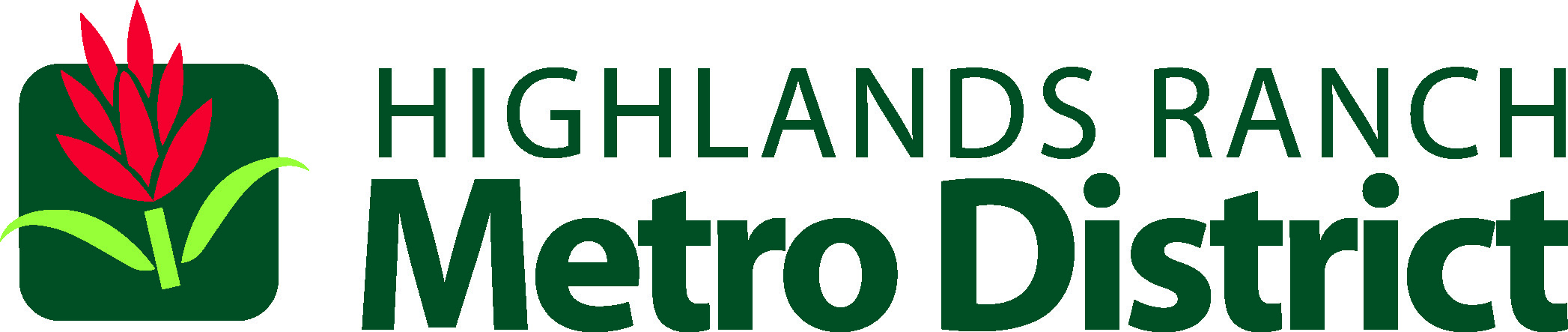 Please be advised that three members of the Highlands Ranch Metro District Board of Directorswill be attending a meeting conducted by the Douglas County Department of Community Development in a wrap up session for Plaza area ideas and comment summary.October 10, 2014 at 2:30pmHighlands Ranch Library in the Shea Room A9292 Ridgeline Blvd.Highlands Ranch, COIf you should have questions regarding these meetings, don't hesitate to call 791-0430.